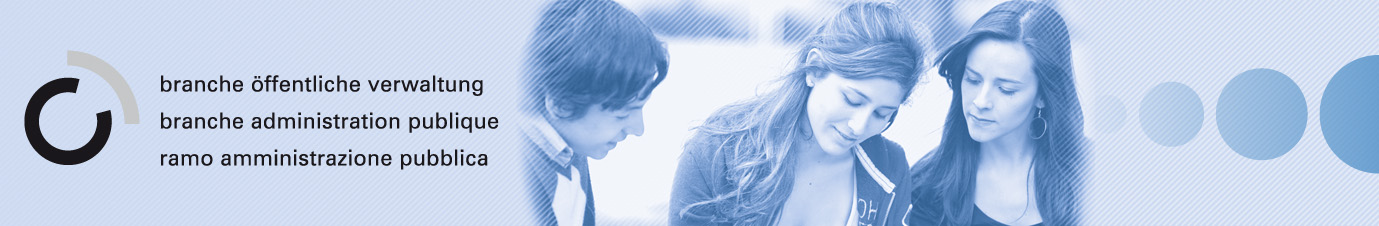 Übung 2
Antworten
Die RegierungsformenDemokratieDie Staatsgewalt wird durch das Volk, somit ist das Volk der Träger des Staatswillens.Unmittelbare DemokratieDas Volk trifft die politischen Entscheide selber, alle können direkt mitreden. Ein Beispiel ist die Gemeindeversammlung. Mittelbare DemokratieDas Volk wird bei politischen Entscheidungen durch das Parlament vertreten. Es gilt politische Gleichheit zwischen den StaatsbürgerInnen. Die Mehrheit entscheidet.DiktaturEs besteht keine Gewaltenteilung. Die Herrschaftsgewalt untersteht einem Einzelnen Führer zu.MonarchieIn der Monarchie hat der König die Alleinherrschaft. Diese Person wird auch als Monarch bezeichnet.Konstitutionelle MonarchieDie Staatsgewalt des Monarchen/Monarchin ist beschränkt. Die Verfassung regelt die Zuständigkeiten der anderen Organe. Somit hat der Monarch nur noch die Formelle Aufgabe des Staatsoberhauptes. Ein gutes Beispiel ist die Königin von England.RepublikDie Republik ist eine Staatsform die sich durch die Wählbarkeit des Staatsoberhauptes auszeichnet.